ARE YOU THE NEXT EUROPEAN POOL CHAMPION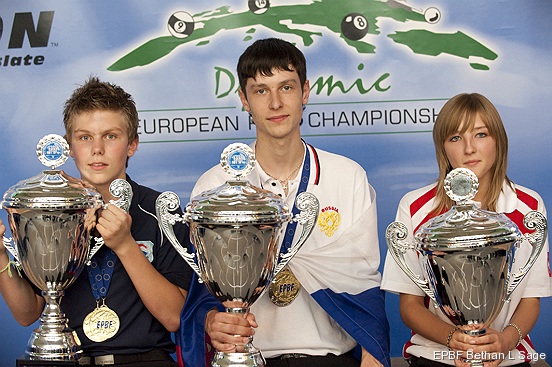 Qualification to the European pool championships are here on 6th June 2010Rileys Moseley					1st Floor 154 - 158 Alcester Rd      Moseley BIRMINGHAM				         Tel; 01214499388Starting at 11.00 am 	Players must be present by 10.30 amCategories;			Pupils; Born during 1994 or after. Juniors; Born in the years 1993/1992.Girls; Born during 1992 or after.Players must hold a valid British passport.Registration; At the club before 6th June, first 16 registered in each category will participate in this qualifier. Free entry. Format; 9-ball. Free club membership given to all participants.For more information contact the club or the GBPA youth Director Ian Walker, mobile 07846147146 					Email; snafuboy@sky.com